2022 TID UMPIRE ALLOCATIONS PANEL APPLICATION FORM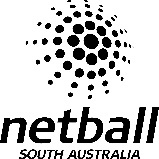 2022 TID UMPIRE ALLOCATIONS PANELCLOSING DATE: Wednesday 5th January 2022NAME:	 ADDRESS:		POST CODE:	TEL:    (H)	(W) 	           (M)	(FAX) 	EMAIL: 	QUALIFICATIONS: Current Badge Level:	Year Obtained:   B Badge  A Badge  AA BadgePlease indicate your current courses/learning/involvement: Rules of Netball Theory Exam –B Badge pass mark 80% or higher, A Badge 90% or higher Foundation Umpire Education Course Netball Australia Elite Umpires CourseAPPLICATION PROCESS: Please complete this application form, attach a letter addressing the selection criteria and an outline of your umpiring experience. Please note, applicants are required to make themselves available for the following dates to assess umpires for Premier League and TID squads. 16th January, 23rd January, 30th January, 20th February, 27th February, 6th March, 20th March, 9th April and 10th April. Please note these dates are subject to change. Attendance requirements will be rotated between other panel members.TID Umpire Panel will be required to attend AMND games on Saturdays during the season.Netball SA will contact applicants who will proceed to the next phase with relevant details after the closing date as stated.I understand that I must meet the outlined criteria and apply in writing as defined to be considered for a position in the 2022 TID Umpire Squad and/or 2022 Premier League Umpire Squad.	 Applicant’s signature:	Date:	Return application to Taylor DabinettPathways CoordinatorNetball SA	PO Box 2082	Hilton Plaza SA 5033Phone: 08 8238 0500 Email: taylor.dabinett@netballsa.asn.au